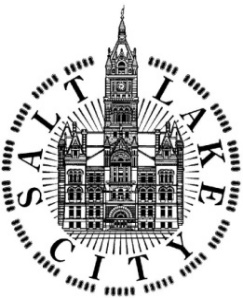 	SALT LAKE CITY CORPORATION		COMMUNITY and ECONOMIC DEVELOPMENT DEPARTMENT	HOUSING and NEIGHBORHOOD DEVELOPMENT DIVISIONCDCIP Advisory Board MeetingAugust 3rd, 2020						     Cisco WebEx Meeting5:30 p.m. – 7:00 p.m.			  		                  Re:	Presentation of CARES Act Corona Virus (CV) Funding.AGENDAReview CARES Act HUD-COVID Funds			BoardPeople with disabilities may make requests for reasonable accommodation no later than 48 hours in advance in order to attend this public meeting. Accommodations may include alternate formats, interpreters, and other auxiliary aids. This is an accessible facility. Salt Lake City Corporation is committed to ensuring we are accessible to all members of the public. To request ADA accommodations, contact Sarah Benj by email at sarah.benj@slcgov.com or by phone at 801.535.7697. Please provide 48 hours advanced notice. ADA accommodations can including alternate formats, interpreters and other auxiliary aids.SALT LAKE CITY CORPORATION451 SOUTH STATE STREET, ROOM 445                                                                                                                                                                                                     WWW.SLC.GOVP.O. BOX 145487, SALT LAKE CITY, UTAH 84114 5487   TEL 801.535.7712   FAX 801.535.6269  TTY  711